ЗАДАНИЕ  6 классна 06.04-30.04.2020г.по предмету «Живопись»преподаватель Лебедев Василий Юрьевичтелефон, Вайбер 8-904-594-94-57, электронная почта dchi.7@mail.ruВыполнить сюжетную многофигурную композицию 3-4 фигуры(проиллюстрировать рассказ, сказку или любое художественное произведение). Материал: на выбор гуашь, акварель, цветные карандаши, графика (черная ручка). Формат: А3. Предварительно сделать эскиз по выбранной теме..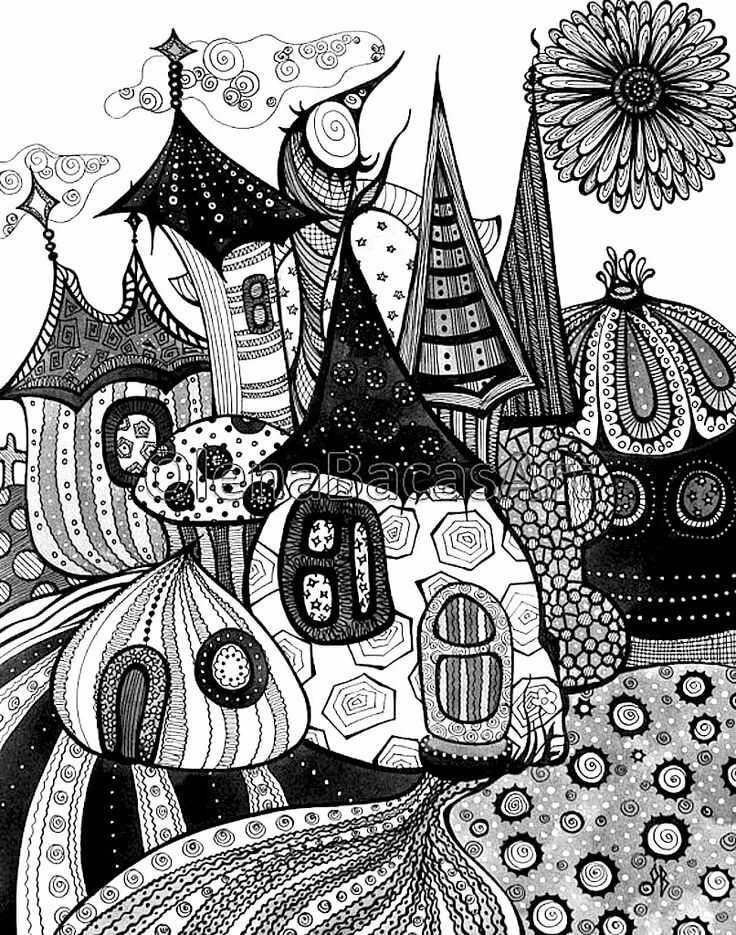 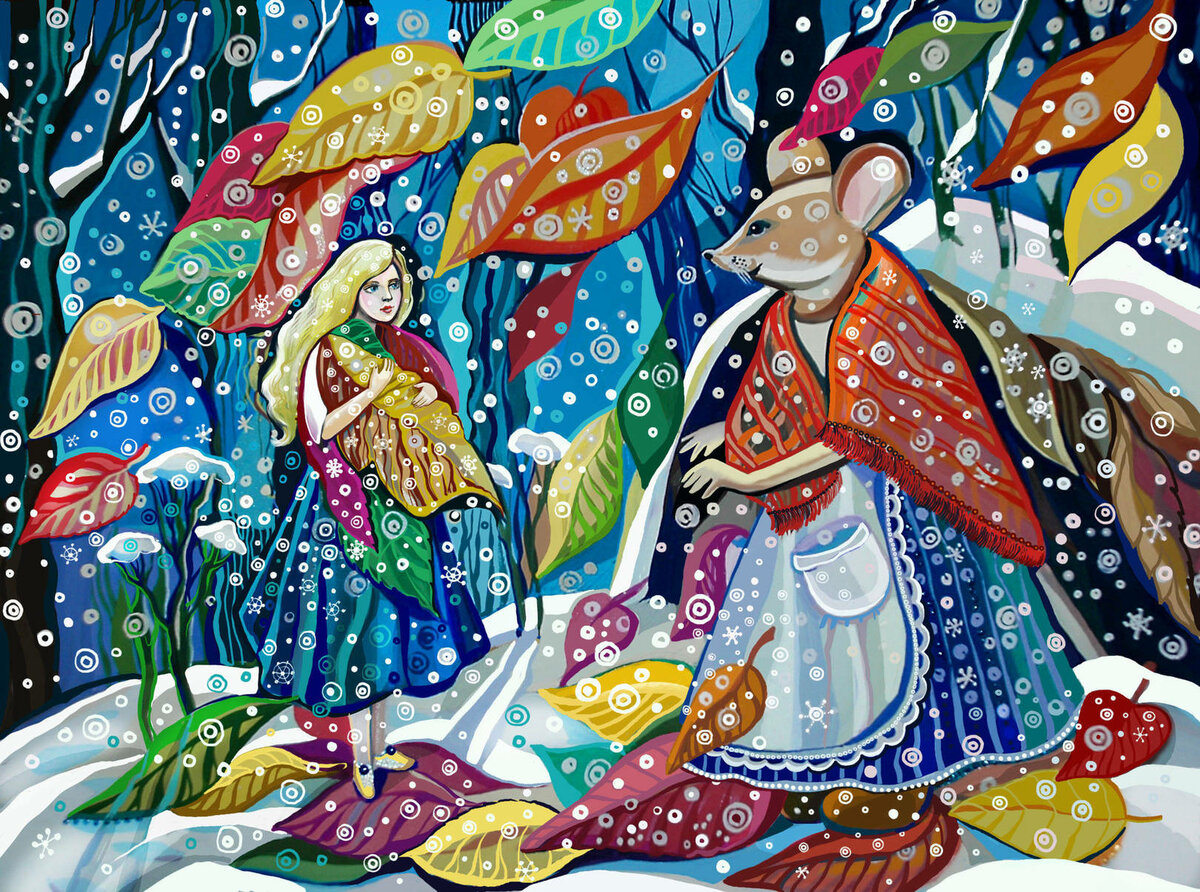 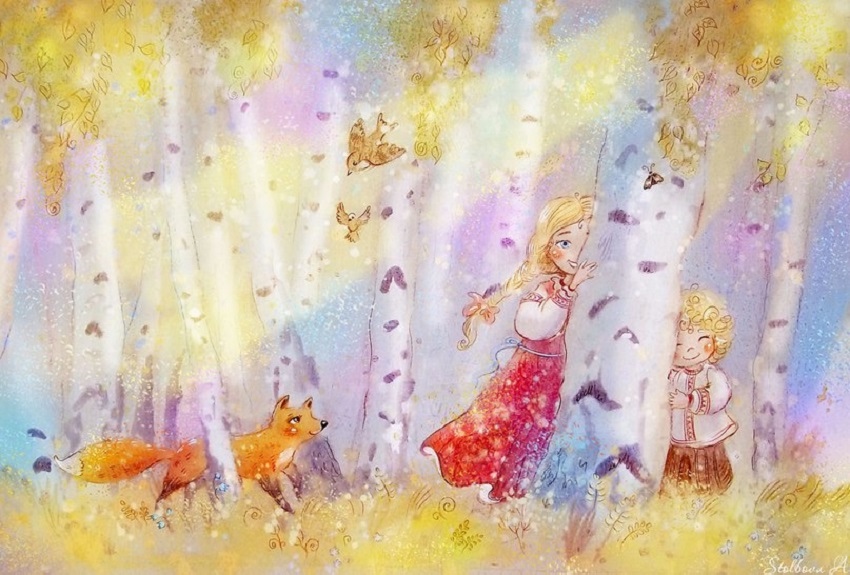 